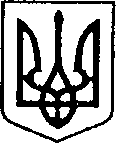 УКРАЇНАЧЕРНІГІВСЬКА ОБЛАСТЬН І Ж И Н С Ь К А    М І С Ь К А    Р А Д АВ И К О Н А В Ч И Й    К О М І Т Е ТР І Ш Е Н Н Явід 15.03. 2018  р.	                         м. Ніжин		               № 71Про розгляд матеріалівкомісії з питань захисту прав дитиниВідповідно до статей 34, 42, 51,52, 53, 59, 73 Закону України «Про місцеве самоврядування в Україні», Регламенту виконавчого комітету Ніжинської міської ради, затвердженого рішенням виконавчого комітету Ніжинської міської ради Чернігівської області VII скликання від 11 серпня 2016 року №220, протоколу засідання комісії з питань захисту прав дитини від 14.03.2018 р., та  розглянувши заяви громадян, виконавчий комітет міської ради вирішив:На підставі статей 176, 177 Сімейного кодексу України, статей 17, 18 Закону України «Про охорону дитинства», статті 12 Закону  України «Про основи соціального захисту бездомних громадян і безпритульних дітей», статті 32 Цивільного кодексу України дозволити:ПІБ подарувати ПІБ квартиру (конфіденційна інформація) в місті Ніжині, що належить їй згідно з свідоцтвом про право власності (конфіденційна інформація) та в якій на реєстраційному обліку перебувають ПІБ, 14.12.2009 р.н., ПІБ, 24.09.2015 р.н.. При цьому права та інтереси малолітніх не будуть порушені, оскільки місце їх реєстрації не зміниться.ПІБ продати ПІБ ½ частину житлового  будинку  (конфіденційна інформація), що належить йому згідно зі свідоцтвом про право на спадщину за законом,  та в якому на реєстраційному обліку перебуває малолітня дитина ПІБ, 13.10.2014 р.н.. При цьому права та інтереси дитини не будуть порушені, оскільки місце його реєстрації не зміниться.ПІБ та ПІБ дати згоду неповнолітній дитині ПІБ, 13.03.2001 р.н., на укладання та підписання договору дарування, за яким неповнолітній отримує в дар від батька, ПІБ, квартиру (конфіденційна інформація) у місті Ніжині, що належить йому згідно з договором купівлі-продажу.Неповнолітній дитині ПІБ, 13.03.2001 р.н., який буде діяти за нотаріально посвідченою згодою батьків, ПІБ та ПІБ, на укладання та підписання договору дарування, за яким неповнолітній отримує в дар від батька, ПІБ, квартиру (конфіденційна інформація) у місті Ніжині, що належить йому згідно з договором купівлі-продажу.ПІБ від імені малолітньої дитини ПІБ, 24.08.2007 р.н.,  продати1/3 частину автомобіля (конфіденційна інформація), за умови зарахування коштів від продажу на рахунок № (конфіденційна інформація), ПАТ «Державний ощадний банк України», який відкритий на користь малолітньої дитини, ПІБ, 24.08.2007 р.н., та підписати договір купівлі-продажу. ПІБ від імені малолітньої дитини ПІБ, 23.09.2005 р.н.,  продати 1/3 частину автомобіля (конфіденційна інформація)  за умови зарахування коштів від продажу на рахунок №(конфіденційна інформація), ПАТ «Державний ощадний банк України», який відкритий на користь малолітньої дитини, ПІБ, 23.09.2005 р.н., та підписати договір купівлі-продажу. ПІБ подарувати ПІБ ¼ частину квартири (конфіденційна інформація)в місті Ніжині, що належить їй згідно з свідоцтвом про право власності (конфіденційна інформація) та співвласником якої є неповнолітній ПІБ, 16.11.2003 р.н.. При цьому права та інтереси неповнолітнього не будуть порушені, оскільки частка спільної власності та місце реєстрації дитини не зміниться.ПІБ прийняти в дар на ім‘я малолітнього ПІБ, 30.01.2011 р.н., від батька, ПІБ, житловий будинок (конфіденційна інформація) в місті Ніжині та підписати договір дарування.ПІБ дати згоду малолітній дитині ПІБ, 30.01.2011 р.н., на укладання та підписання договору дарування, за яким малолітній отримує в дар від батька, ПІБ, житловий будинок (конфіденційна інформація) в місті Ніжині.ПІБ та ПІБ прийняти в дар на ім’я малолітньої дитини ПІБ, 03.09.2006 р.н., від бабусі, ПІБ, квартиру (конфіденційна інформація) в місті Ніжині, що належить їй згідно з договором купівлі-продажу та підписати договір дарування. 2. На підставі статей 243, 244 Сімейного кодексу України, статей 58, 61, 62, 63 Цивільного кодексу України, пунктів 2.1, 2.2, 2.4, 3.1 Правил опіки та піклування призначити:2.1.  ПІБ піклувальником над неповнолітнім ПІБ, 16.04.2001 р. н., який має статус дитини, позбавленої батьківського піклування, та видати посвідчення піклувальника.3. На підставі статті 161 Сімейного кодексу України та керуючись принципом 6 Декларації прав дитини визначити постійне місце проживання:3.1. Неповнолітньої дитини ПІБ, 25.01.2003 р. н., з батьком, ПІБ.3.2. Малолітньої дитини ПІБ, 08.11.2004 р.н.. з батьком, ПІБ.4. На підставі статті 19 Сімейного кодексу України затвердити:4.1. Висновок виконавчого комітету Ніжинської міської ради, як органу опіки та піклування, щодо розв’язання спору між ПІБ та ПІБ, ПІБ стосовно зняття малолітнього ПІБ, 10.10.2005 р.н., з реєстрації місця проживання за адресою: місто Ніжин, (конфіденційна інформація)та визнання дитини такою, що втратила право користування житловим приміщенням.5. На підставі Закону України «Про забезпечення організаційно-правових умов соціального захисту дітей-сиріт та дітей, позбавлених батьківського піклування» та згідно постанови Кабінету Міністрів України від 24.09.2008 р. № 866 «Питання діяльності органів опіки та піклування, пов’язаної із захистом прав дитини» встановити: 5.1. Неповнолітньому ПІБ, 15.01.2004 р.н., статус дитини-сироти, оскільки мати дитини, ПІБ, померла 22.02.2018 р. (копія свідоцтва про смерть (конфіденційна інформація) від 23.02.2018 р.). Відомості про батька в свідоцтві про народження дитини записані відповідно до частини першої статті 135 Сімейного кодексу України. Дитина тимчасово влаштована у сім’ю ПІБ, мешканки міста Ніжина, (конфіденційна інформація) (заява ПІБ про тимчасове влаштування неповнолітнього ПІБ, 15.01.2004 р.н.,  у сім’ю ПІБ від 27.02.2018 р.).6. Начальнику служби у справах дітей Рацин Н.Б. забезпечити оприлюднення даного рішення на офіційному сайті міської ради протягом 5 робочих днів з дня його прийняття.7. Контроль за виконанням рішення покласти на заступника міського голови з питань діяльності виконавчих органів ради Алєксєєнка І.В.    Міський голова                                            А.В. ЛінникПояснювальна запискадо проекту рішення «Про розгляд матеріалів комісії з питань захисту прав дитини»Відповідно до статей 34, 42, 51,52, 53, 59, 73 Закону України «Про місцеве самоврядування в Україні», Регламенту виконавчого комітету Ніжинської міської ради, затвердженого рішенням виконавчого комітету Ніжинської міської ради Чернігівської області VII скликання від 11 серпня 2016 року №220, виконавчий комітет міської ради має право розглядати питання щодо правових засад захисту прав малолітніх (неповнолітніх) дітей.Проект рішення складається з п’яти розділів:Розділ І. З метою захисту прав та інтересів малолітніх та неповнолітніх дітей, на підставі статей 176, 177  Сімейного кодексу України, статей 17, 18 Закону України «Про охорону дитинства», статті12 Закону  України «Про основи соціального захисту бездомних громадян і безпритульних дітей», статті 32 Цивільного кодексу України виконавчий комітет, як орган опіки та піклування, дає згоду на вчинення правочинів з майном, право власності чи право на користування яким мають діти.Розділ ІІ. На підставі ст. ст. 243, 244 Сімейного кодексу України, ст.ст. 58, 61, 62, 63 Цивільного кодексу України, п.2.1, 2.2, 2.4, 3.1 Правил опіки та піклування виконавчий комітет, та згідно п.42 постанови Кабінету Міністрів України від 24.09.2008 р. № 866 «Питання діяльності органів опіки та піклування, пов’язаної із захистом прав дитини» виконавчий комітет, як орган опіки та піклування як орган опіки та піклування, призначає опіку над дитиною яка має статус дитини, позбавленої батьківського піклування.Розділ ІІІ На підставі статті 161 Сімейного кодексу України виконавчий комітет, як орган опіки та піклування, вирішує спір між батьками, якщо мати та батько, які проживають окремо та не дійшли згоди щодо того, з ким із них буде проживати малолітня дитина.Розділ ІV.  На підставі статті 19 Сімейного кодексу України виконавчий комітет Ніжинської міської ради затверджує висновок щодо розв’язання спору стосовно зняття малолітньої дитини з реєстрації місця проживання та визнання її такою, що втратила право користування житловим приміщенням.Розділ V. На підставі Закону України «Про забезпечення організаційно-правових умов соціального захисту дітей-сиріт та дітей, позбавлених батьківського піклування» та згідно постанови Кабінету Міністрів України від 24.09.2008 р. № 866 «Питання діяльності органів опіки та піклування, пов’язаної із захистом прав дитини» виконавчий комітет, як орган опіки та піклування встановлює статус дитини-сироти, дитини, позбавленої батьківського піклування.Даний проект рішення містить інформацію, яка належить до конфіденційної та  без згоди осіб, яких вона стосується, опублікуванню не підлягає відповідно до статті 32 Конституції України, статей 301, 302 Цивільного кодексу України, Закону України «Про доступ до публічної інформації» №2939-VI від 13.01.2011р., «Про захист персональних даних» №2297-VI від 01.06.2010 р. Проект рішення оприлюднений на сайті Ніжинської міської ради з 14.03.2018 р.Даний проект рішення потребує дострокового розгляду, оскільки рішення про вчинення правочину щодо нерухомого майна, право користування яким мають діти,  про встановлення опіки, піклування розглядається протягом місяця з дня надходження заяви документів, зазначених у пункті 66, пункті 44 Порядку провадження органами опіки та піклування діяльності, пов’язаної із захистом прав дитини. Даний проект містить рішення яке дасть можливість дитині, позбавленій батьківського піклування виховуватися у сімейному колі.Даний проект рішення встановлює статус дитини-сироти.Враховуючи вищевикладене, проект рішення «Про розгляд матеріалів комісії з питань захисту прав дитини» може бути розглянутий на засіданні виконавчого комітету з позитивним вирішення питанням.Доповідати проект рішення «Про розгляд матеріалів комісії з питань захисту прав дитини» на засіданні виконавчого комітету Ніжинської міської ради буде начальник служби у справах дітей Рацин Н.Б.Начальник  служби у справах дітей                                   Н.Б. РацинПодає:Начальник служби у справах дітей                                           Н.Б. Рацинзаступник міського голови з питань діяльності виконавчих органів ради                          І.В. Алєксєєнконачальник відділу юридично-кадровогозабезпечення                                                                                В.О. ЛегаВізують:Начальник служби у справах дітей                                           Н.Б. Рацинзаступник міського голови з питань діяльності виконавчих органів ради                          І.В. Алєксєєнконачальник відділу юридично-кадровогозабезпечення                                                                                В.О. Лега